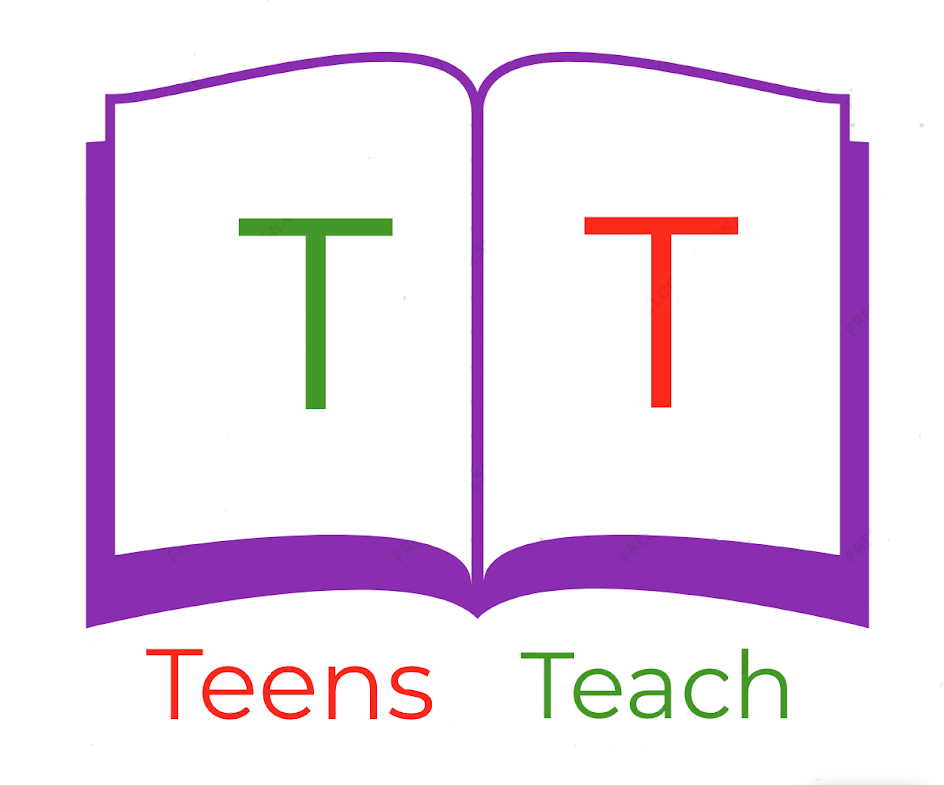 Jugendliche unterrichten Deutsch und mehrAddiere die folgenden Bruchzahlen:1.         34	    28                     ________     +     ________     =           23 	    172.        81	    16                     ________     +     ________     =           11 	    133.        19	    3                     ________     +     ________     =           29 	    314.        88	    34                     ________     +     ________     =           24 	    165.        16	    89                     ________     +     ________     =            3 	    1036.        111	    42                     ________     +     ________     =            19 	    57.        17	    11                     ________     +     ________     =           101 	    33